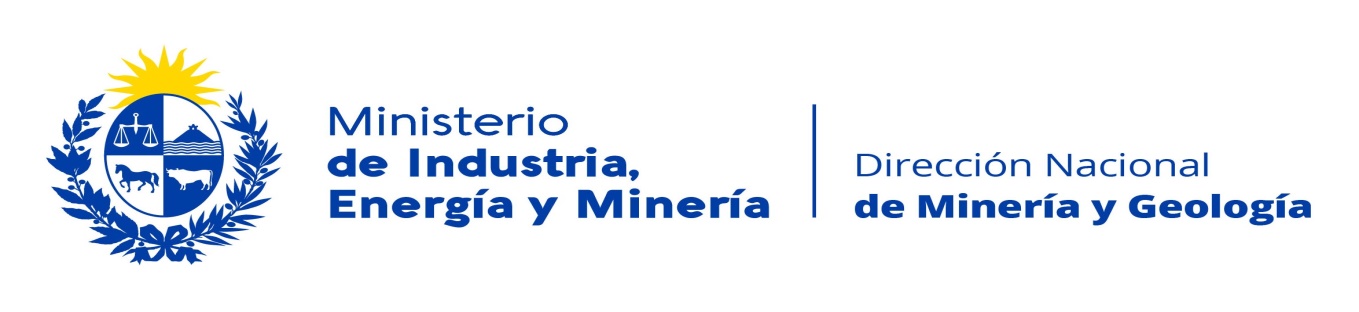 En aplicación de la Resolución 1989/22 del 20 de septiembre de 2022 y el Decreto 330/022 del 5 de octubre  de 2022, las Cauciones, Avales o Garantías presentadas ante esta Dirección Nacional, deberán contener los siguientes datos:INSTRUCTIVO PARA POLIZAS DE SEGUROS DE RESPONSABILIDAD CIVIL. POLIZA DE SEGURO DE RESPONSABILIDAD CIVIL en beneficio del Estado.Monto en pesos Uruguayos, equivalentes a las UR que correspondan según el permiso del que se trate (cotización que se toma al momento de contratar la póliza).Identificación; en el cuerpo de la Póliza se deberá establecer de forma clara el número de Asunto al que corresponde y el nombre del Asegurado coincidir con el titular Minero.Asegurado adicional: se dejara constancia explicita que el asegurado adicional es la DINAMIGE, estableciendo el nombre de la Dirección y su RUT, o una clausula in extenso con el nombre de la Dirección Nacional de Minería y Geología, sin necesidad del Rut. (Clausula aplicable RC 2145 para Pólizas contratadas en el BSE)En caso de tratarse de una Concesión para Explotar y Experiencias Preparatorias de Explotación (Art. 97 del Código de Minería)  para Yacimientos de clase III, no podrán establecerse cláusulas que excluyan los posibles daños ocasionados por el uso de explosivos, y en caso de haberlas se deberá dejar expresa constancia que no son aplicables en la póliza contratada. (Clausula aplicable RC 2140 para  Pólizas contratadas en el BSE)El producto contratado con la aseguradora debe adecuarse a la normativa de DINAMIGE, por lo tanto  deberá cubrir los daños y perjuicios que se deriven de la actividad minera.A vía de ejemplo, el producto adecuado en el BSE, es el de RC Operaciones.La Póliza deberá ser presentada con todas sus cláusulas, y acompañada de una Nota.